МБОУ «Белоярская СШ»Социальный групповой проект"Мы помним, мы гордимся"К 74-летней годовщине Победы советского народа в Великой Отечественной войне посвящается…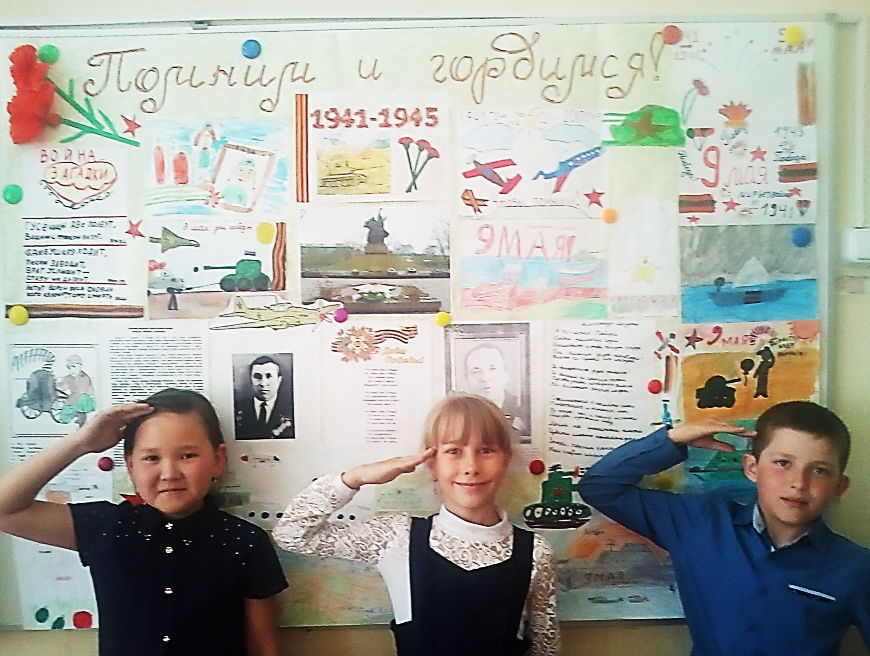 Выполнили: учащиеся  4Г классаРуководитель проекта: Додонкова Е.С.с. Белый Яр2019 г.Актуальность проекта.        Как научить любить Родину? Как вырастить патриотов? Президент Российской Федерации В.В. Путин сказал: «Мы должны строить своё будущее на прочном фундаменте. И такой фундамент – это патриотизм».Патриотическое воспитание подрастающего поколения всегда являлось одной из важнейших задач современной школы, ведь детство и юность – самая благодатная пора для привития священного чувства любви к Родине. Под патриотическим воспитанием понимается постепенное формирование у учащихся любви к своей Родине, постоянная готовность к её защите. Проект ориентирован на пробуждение и развитие у младших школьников духовности, нравственности, патриотического сознания, высокой гражданственности. Каждый год 9 Мая – это знаковое событие для школы.Реализация данного проекта - это дань памяти, уважения и почтения  тем, кто стал образцом чести и доблести, преданного служения Отчизне, тем, кто своим самоотверженным трудом и отвагой закладывал основы для процветания  и укрепления Российского  государства.Заинтересованные стороны проекта:- обучающиеся 4Г класса МБОУ «Белоярская СШ»;- классный руководитель;- родители обучающихся.Цель проектаВоспитание патриотизма, чувства гордости за подвиг нашего народа в годы Великой Отечественной войны. Создание творческих работ путем вовлечения школьников в социально – значимые дела, поздравление ветеранов Великой Отечественной войны.ЗадачиФормировать и расширять знания детей об истории Великой Отечественной войныФормировать и расширять знания детей о  героях войны и их подвигах, о детях войны, о символах праздника Победы, о Празднике 9 мая и его значенииФормировать понятия детей о том, как о подвиге народа, героев войны помнят ныне живущие людиФормировать чувство гордости за свой народ, его боевые заслуги, чувства патриотизмаВоспитывать уважение к защитникам Отечества, к  памяти павших бойцов, ветеранам ВОВРазвивать речь детей, обогащать словарный запас через слушание песен военной тематики, заучивание стихотворений, чтение художественной литературы о войнеПродолжать развивать творческие способности в рамках реализации проектаПродолжать расширять сотрудничество с родителями младших школьниковДля реализации проекта был разработан план:1. Выбор актуальной темы.2. Постановка цели и задач по выбранной теме.3. Сбор и накопление различного методического и технического материала.4. Включение в план мероприятий данного проекта.5. Продукты проекта: -  конкурс чтецов, посвящённый 9 Мая;- выпуск стенгазеты: «Помним и гордимся»; - оформление выставки творческих работ, посвящённых Дню Победы;- творческий отчёт «Музыкально-литературная композиция «Это праздник со слезами на глазах».Сроки реализации проекта: с 29.04.19 по 09.05.19 года.Этапы работы над проектомПодготовительный этап:Определение темы проектаФормулировка цели и разбивка на веер задачСоставление плана основного этапа проектаБлиц – опрос детей. Выявление первоначальных знаний детей о войне, о празднике победыПодбор литературы, презентаций, фотографий, плакатовИнформирование родителей о предстоящем проекте  Привлечение родителей к участию в проектеОсновной этап:Чтение художественной литературы о войнеПроведение бесед на классных часах о ВОВ: «Вечный огонь», «История георгиевской ленточки»,  «Символы Победы – ордена, медали, знамена»Прослушивание музыкальных произведений: «Священная война», «День победы», «Хотят ли русские войны», «Эх дороги…»Художественно творческая деятельностьЗаучивание стихотворений к конкурсу чтецов, посвященному Дню победы «Мы помним, мы гордимся»Подготовка к творческому отчёту «Музыкально-литературная композиция «Это праздник со слезами на глазах»Подборка материала для  стенгазеты «Мы помним, мы гордимся», организация выставки творческих работ, посвящённых Дню ПобедыКонсультация для родителей «Расскажите детям о Великой Победе»Проведение конкурса на лучший эскиз для изготовления поздравительной открытки ветеранам к 74-летию Великой Победы  Заключительный этап:Блиц – опрос детей «Что нового вы узнали о дне Победы?»Конкурс чтецов, посвященный Дню победы «Мы помним, мы гордимся»Творческий отчёт по проекту «Музыкально-литературная композиция «Это праздник со слезами на глазах»Изготовление  поздравительных открыток к Дню ПобедыОформление выставки, посвящённой 74-летию ПобедыУчастие в районном мероприятии «Венок Славы», возложение цветов к монументуЗаключениеВ процессе работы ребята разбились на 4 группы.На подготовительном этапе мы вспомнили несколько моментов из истории нашей страны в годы войны, изучили предложенную библиотекарем литературу о войне, просмотрели иллюстрации и фотографии о войне, вспомнили песни военных лет, выучили стихотворения, посвящённые 9 Мая. Работать каждая группа начала по листку продвижения, после выполнения проекта каждая группа презентовала свою работу, учащиеся проанализировали  свою работу в группе, рассказали, что нового узнали, выполняя проект. Проголосовали за лучшую работу, заполнили листы самооценки. Своей работой в группах все остались довольны. 6 мая представили творческий отчёт в виде «Музыкально-литературной композиции «Это праздник со слезами на глазах», на который пригласили ветеранов ВОВ, учителей, администрацию школы и учащихся начальных классов.В ходе проведенных мероприятий, посвященных дню Победы, обогащен опыт детей в сфере социального воспитания путем использования разных методов и приёмов, расширены и систематизированы знания о Великой Отечественной Войне, о символах праздника Победы, о Празднике 9 Мая и его значении. У детей формировались: уважительное отношение к участникам войны, труженикам тыла; бережное отношение к семейным фотографиям и реликвиям. Закреплены навыки продуктивной и художественной деятельности при создании стенгазеты «Мы помним, мы гордимся», при оформлении выставки творческих работ, посвящённых Дню Победы. Развивались и закреплялись навыки коммуникации, обогащался словарь, развивалась связная, монологическая и диалогическая речь при проведении бесед, образовательной деятельности;  умения действовать коллективно.На протяжении всего проекта у детей формировались и воспитывались чувства патриотизма, уважения, гордости своим героическим народом, любовь к своей Родине, желание защищать Родину и сохранять мир на всей планете, формировались понятия детей о том,  как о подвиге народа, героев войны помнят ныне живущие люди.В ходе проекта продемонстрировано ответственное отношение к работе над проектом, в организации мероприятий. Именно такие мероприятия отражают процесс работы по патриотическому воспитанию, деятельность, направленную на формирование и развитие патриотизма у ребят.